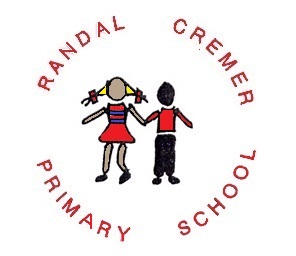 Everybody Excelling Everyday. No Excuses!School Business Manager PO7 Full Time.Start date: April 2016VisionEvery Pupil will leave Randal Cremer able to excel academically and socially.Values: Respect, Diversity, Inclusion & Equality, Love,Teamwork, High Expectations